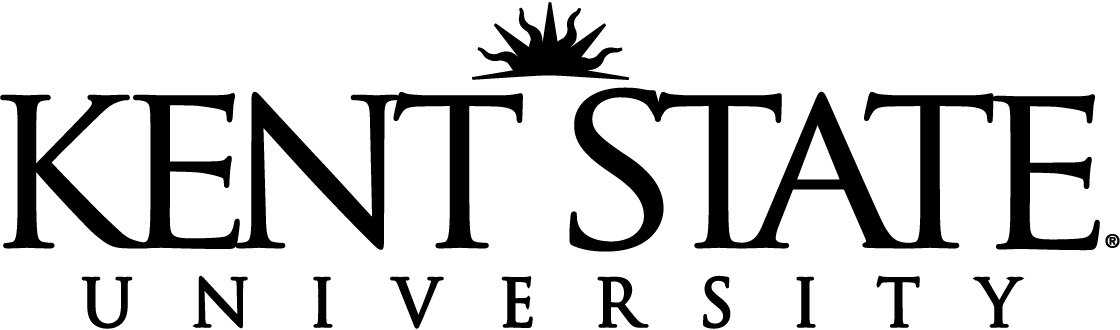 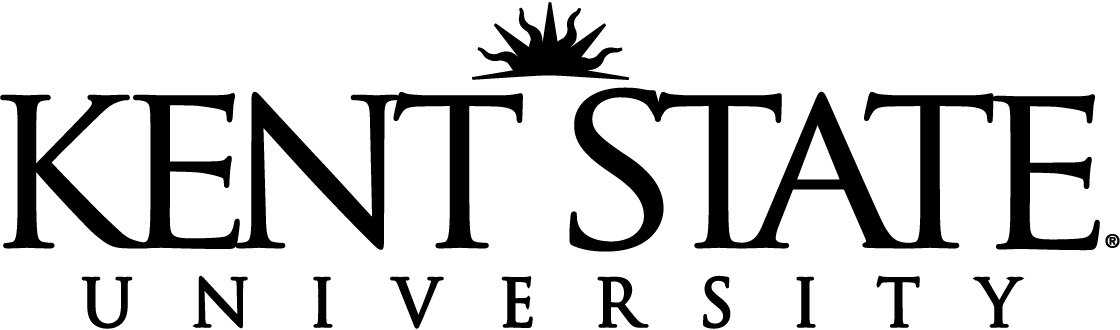 SOCIAL SECURITY EMPLOYMENT VERIFICATION FORMSocial Security Administration444 Enterprise ParkwayRavenna, OH 44266 330-296-7427STEP 1:  Completed by Employing DepartmentThis is evidence of on-campus employment for: ____________________________________							(Name of F-1 Student)Nature of student’s job (e.g. wait staff, library aide, research assistant, etc.):  ________________________________________________________________________________________Start Date:  _____________________	Number of Hours Per Week: ________________Employer Contact Information:   	31-6402079____________________________________ 							OR	Other Employer						(Employer Identification Number – EIN)				    	_____________________________________________						Employer Telephone Number					_____________________________________________						Student’s Immediate Supervisor – Please Print or Type Name______________________________________________       ____________________________ Employer Signature (Original)         			Date		           	          Signatory’s TitleAn F-1 student may work while the Social Security number application is being processed. Employers may wish to reference SSA’s fact sheet, Employer Responsibilities When Hiring Foreign Workers. This fact sheet contains information on how to report wages for an employee who has not yet received an SSN and is available online at http://www.socialsecurity.gov/employer/hiring.htm.Step 2:  Completed by the Office of Global EducationI certify that the above listed student is an F-1 student enrolled at  and has a position of employment. Please issue this student a social security number.___________________________________	__________________________________________    Designated School Official (DSO) – Original Signature		             Typed or printed name of DSO___________________________________	__________________________________________                                     Phone						             DateStep 3:  Student takes completed form to the Social Security Administration Office to apply for a 	  social security card.8/1/2016